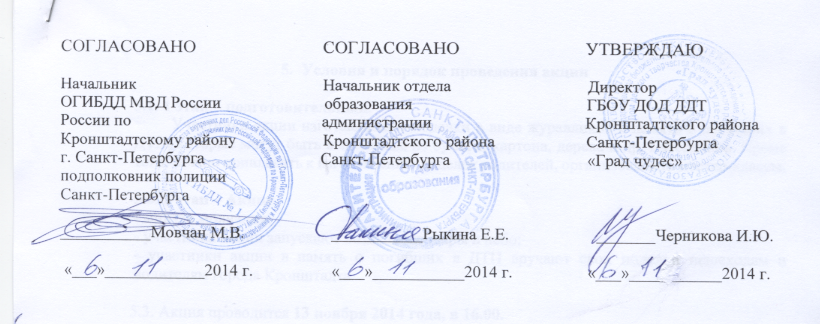 ПОЛОЖЕНИЕо районной акции «Мы помним…»к Всероссийскому Дню памяти жертв ДТП                                                         1.  Общие положения                 Районная акция «Мы помним…» (далее - Акция), приуроченная к Всероссийскому Дню памяти жертв ДТП, проводится в Кронштадтском районе Санкт-Петербурга в соответствии с планом совместных профилактических мероприятий ОО администрации Кронштадтского района, ОГИБДД по Кронштадтскому району г. Санкт-Петербурга и ГБОУ ДОД ДДТ «Град чудес» Кронштадтского района Санкт-Петербурга, и по профилактике детского дорожно-транспортного травматизма.                                                         2.  Цели и задачи Акции:- профилактика дорожно-транспортного травматизма;- привлечение общественности к проблеме высокой смертности и травматизма на дорогах;- гражданско-патриотическому воспитание молодежи;3.  Организаторы акции3.1.  Организаторами Акции являются:Отдел образования Администрации Кронштадтского района Санкт-Петербурга;Отдел ГИБДД ОМВД России по Кронштадтскому району Санкт-Петербурга;ГБОУ ДОД ДДТ Кронштадтского района «Град чудес».3.2.  Непосредственная организация, подготовка и проведение акции возлагается на ГБОУ   ДОД ДДТ Кронштадтского района «Град чудес».4.  Участники акцииВ Акции принимают участие учащиеся и педагоги ОУ Кронштадтского района, обучающиеся и педагоги дополнительного образования в объединениях ГБОУ ДОД ДДТ «Град чудес» Кронштадтского района, а также все желающие.Количество участников не ограничено.5.  Условия и порядок проведения акции5.1. 1 этап – подготовительный.         Участники акции изготавливают поделки в виде журавликов в память о погибших в ДТП, которые могут быть выполнены из бумаги, картона, дерева и др. материалов. Кроме того, можно привлекать к изготовлению поделок родителей, организовывать мастер-классы.5.2. 2 этап – Акция.- минута молчания;- участники акции запускают воздушные шары в небо;- участники акции в память о погибших в ДТП вручают свои поделки пешеходам и водителям города Кронштадта     5.3. Акция проводится 13 ноября 2014 года, в 16.00.Место проведения: г. Кронштадт, Андреевский скверСбор участников: 2 этапа акции состоится в 15.50 у фонтана, в Андреевском сквере.Заявки на участие принимаются в ГБОУ ДОД ДДТ «Град чудес» по адрес: пр. Ленина, д.51, по электронной почте: grad_tchudes@mail.ru согласно приложению №1.Приложение 1ЗАЯВКАНа участие в Акции ко Дню памяти жертв ДТП «Мы помним…»учащихся ГБОУ СОШ №______ Кронштадтского района Санкт-ПетербургаОбщее количество участников:Количество участников 2-го этапа Акции:Ответственное лицо (ФИО, должность, контактный телефон):________________________________________________________________________________________________________________________________________________________________Руководитель образовательного учреждения______________________________________М.П.№Количество журавликовКоличество участников ФИО ответственного№ФИО ответственногоКоличество участниковВозраст участников